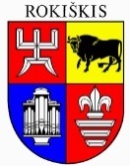 ROKIŠKIO RAJONO SAVIVALDYBĖS TARYBAS P R E N D I M A SDĖL ROKIŠKIO RAJONO SAVIVALDYBĖS MERO ANTANO VAGONIO SIUNTIMO Į KOMANDIRUOTĘ2018 m. balandžio 27 d. Nr. TS-RokiškisVadovaudamasi Lietuvos Respublikos vietos savivaldos įstatymo 19 straipsnio 1 dalies 1 punktu, 16 dalimi, Rokiškio rajono savivaldybės tarybos veiklos reglamento, patvirtinto Rokiškio rajono savivaldybės tarybos 2015 m. kovo 27 d. sprendimu Nr. TS-102, 211 punktu,  Rokiškio rajono savivaldybės taryba n u s p r e n d ž i a:1. Komandiruoti 2018 m. gegužės 9–14 d. Rokiškio rajono savivaldybės merą Antaną Vagonį į Švediją, Okseliosundo savivaldybę, dalyvauti tarptautinės Douzelage organizacijos susirinkime. 2. Pavesti Rokiškio rajono savivaldybės administracijai apmokėti Antanui Vagoniui 30 procentų dienpinigių užsienio valstybėje normos iš savivaldybės administracijos Kultūros, turizmo ir ryšių su užsienio šalimis skyriaus tarptautinio bendradarbiavimo sąmatos lėšų.  3. Pavesti Rokiškio rajono savivaldybės tarybos narei Laimai Keraitienei 2018 m. gegužės 9–14 d. atlikti Rokiškio rajono savivaldybės mero pareigas.4. Šį sprendimą paskelbti  savivaldybės interneto svetainėje.Sprendimas per vieną mėnesį gali būti skundžiamas Regionų apygardos administraciniam teismui, skundą (prašymą) paduodant bet kuriuose šio teismo rūmuose, Lietuvos Respublikos administracinių bylų teisenos įstatymo nustatyta tvarka arba per vieną mėnesį gali būti skundžiamas Lietuvos administracinių ginčų komisijos Panevėžio apygardos skyriui adresu Respublikos g. 62, Panevėžys,  Lietuvos Respublikos ikiteisminio administracinių ginčų nagrinėjimo tvarkos įstatymo nustatyta tvarka..Savivaldybės meras				               Antanas Vagonis       Regina StrumskienėRokiškio rajono savivaldybės tarybaiSPRENDIMO PROJEKTO „DĖL ROKIŠKIO RAJONO SAVIVALDYBĖS MERO ANTANO VAGONIO SIUNTIMO Į KOMANDIRUOTĘ“ AIŠKINAMASIS RAŠTASSprendimo projekto tikslas ir uždaviniai. Teikiamo sprendimo „Dėl Rokiškio rajono savivaldybės mero Antano Vagonio siuntimo į komandiruotę“ projekto tikslas – komandiruoti merą Antaną Vagonį į Švediją, Okseliosundo savivaldybę dalyvauti tarptautinės Douzelage organizacijos susirinkime, kur bus sprendžiamas Rokiškio rajono savivaldybės priėmimas į Douzelage organizaciją. Šiuo metu esantis teisinis reglamentavimas. Rokiškio rajono savivaldybės tarybos veiklos reglamentas, patvirtintas Rokiškio rajono savivaldybės tarybos 2015 m. kovo 27 d. sprendimu Nr. TS-102; Lietuvos Respublikos vietos savivaldos įstatymas.Sprendimo projekto esmė. Lietuvos Respublikos vietos savivaldos įstatymo 19 straipsnio 16 dalyje nustatyta, kad meras ir mero pavaduotojas į komandiruotes vyksta reglamento nustatyta tvarka. Rokiškio rajono savivaldybės tarybos veiklos reglamento 211.2 punkte nustatyta, kad mero vykimas į tarnybines komandiruotes, jei komandiruotė trunka iki 7 darbo dienų (įskaitytinai), įforminamas mero potvarkiu. Pagal susiklosčiusią praktiką, potvarkį dėl savivaldybės mero siuntimo į komandiruotę tvirtina mero pavaduotojas.   Atsižvelgiant į tai, kad šiuo metu mero pavaduotojo pareigybė yra neužimta, sprendimą dėl savivaldybės mero siuntimo į komandiruotę priima savivaldybės taryba.Lietuvos Respublikos vietos savivaldos įstatymo 19 straipsnio 1 dalies 1 punkte ir Rokiškio rajono savivaldybės tarybos veiklos reglamento 183.1 papunktyje numatyta, kad mero pareigas laikinai eina savivaldybės tarybos posėdyje dalyvaujančių tarybos narių balsų dauguma išrinktas savivaldybės tarybos narys, kai meras dėl laikinojo nedarbingumo ar kitų pateisinamų priežasčių laikinai, ne daugiau kaip šimtą dvidešimt kalendorinių dienų, negali eiti savo pareigų ir nėra paskirtas mero pavaduotojas.Galimos pasekmės, priėmus siūlomą tarybos sprendimo projektą: teigiamos pasekmės – mero komandiruotės tikslas – Rokiškio rajono savivaldybės priėmimas į tarptautinę Douzelage organizaciją;neigiamos pasekmės – nėra.Kokia sprendimo nauda Rokiškio rajono gyventojams. Rokiškio rajono savivaldybės priėmimas į tarptautinę Douzelage organizaciją. Rajonui bus suteikiama galimybė dalyvauti bendruose Douzelage projektuose tiek verslui, tiek mokykloms, tiek nevyriausybinėms organizacijoms.Finansavimo šaltiniai ir lėšų poreikis. 30 procentų dienpinigių užsienio valstybėje normos bus dengiami iš savivaldybės administracijos Kultūros, turizmo ir ryšių su užsienio šalimis skyriaus tarptautinio bendradarbiavimo sąmatos lėšų. Suderinamumas su Lietuvos Respublikos galiojančiais teisės norminiais aktais. Neprieštarauja teisės aktams.Antikorupcinis vertinimas. Teisės akte nenumatoma reguliuoti visuomeninių santykių, susijusių su Lietuvos Respublikos korupcijos prevencijos įstatymo 8 straipsnio 1 dalyje numatytais veiksniais, todėl teisės aktas nevertintinas antikorupciniu požiūriu.Juridinio ir personalo skyriaus vedėja			Regina Strumskienė